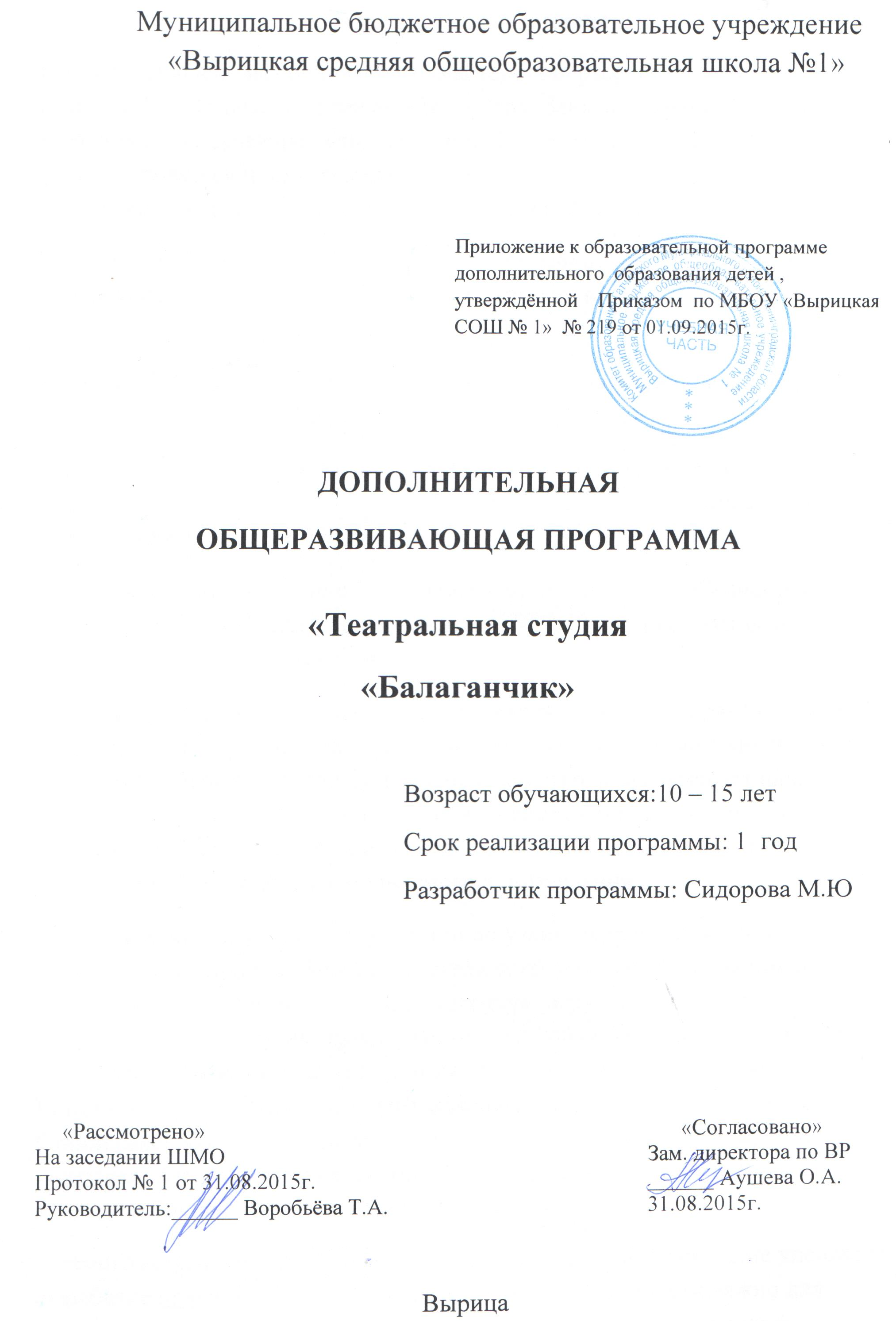 Пояснительная запискаСпецифика и новизна данной программы заключается в особенностях современного вокального искусства, где исполнитель существует в постоянном синтезе актерской игры, музыки и слова.Вокальные произведения позволяют  пройти через большее разнообразие эмоциональных впечатлений, чем в работе над одной ролью в каком-либо монументальном спектакле. Вокальное искусство подразумевает наличие у исполнителя многих талантов - он должен уметь одинаково хорошо петь, пластически двигаться, обладать превосходной дикцией, а главное уметь донести до зрителя образ исполняемого произведения.Преподавание театральных дисциплин по узким направлениям привело к тому, что даже профессионалы не всегда органично сочетают пение и движение, или, к примеру, танец и актерскую игру. Поэтому данная программа рассматривает преподавание сценической речи без отрыва от мастерства актера, опираясь в этом на работы Георгия Владимировича Кристи в исследовании  последних исканий Константина Сергеевича Станиславского, а также, исходя из принципов вокального мастерства и учитывая возраст учащихся, которым сложно осмыслить различные предметы без преподавания их во взаимосвязи.С самого начала обучения вокалу, как правило, большое внимание уделяется выработке правильной певческой осанки. Это в особенности важно для вокалиста, задачей которого, как уже отмечалось, является не только профессиональное пение. Выработка правильной осанки – задача хореографа, который обучает основам хореографии и пластики движений.Одной из ключевых тем в процессе обучения вокалу также является тема певческого дыхания. Большинство начинающих певцов, а иногда и певцы, обладающие уже некоторым опытом, используют для пения тот же тип дыхания, что и при разговоре. Тогда как певческое дыхание представляет собой более сложный комплекс.Еще одной важной задачей, стоящей перед артистом-вокалистом, является выработка навыков совмещения пения и активного движения. Известно, что при двигательных нагрузках у певцов «сбивается дыхание», появляется одышка, что сказывается на точности интонирования и других характеристиках голоса. В современной эстраде артист-вокалист вынужден ходить, бегать, танцевать, прыгать, т.е. активно двигаться в сценическом пространстве. Поэтому есть необходимость научить его правильно пользоваться брюшным прессом, диафрагмой и резонаторами. В результате тренировок, даже самые ритмичные и быстрые танцы не будут оказывать существенного влияния на дыхание, атаку звука и опору голоса. В своей работе над артистическим дыханием я опираюсь на дыхательную гимнастику Александры Николаевны Стрельниковой.Немаловажным в курсе обучения основам вокала является и вопрос дикции: артикуляции, произношения и расстановки логических ударений. Именно она зачастую страдает у современных российских исполнителей, в том числе актеров музыкальных театров, где слова песни занимают одну из важнейших позиций, определяющих роль артиста.Если артикуляционный аппарат работает неправильно, зажат или недостаточно активен, страдает резонанс. С другой стороны, свободная артикуляция обогащает резонанс и способствует увеличению силы звука.Кроме того, работа над образом исполняемого произведения требует полной самоотдачи, постановки целого «спектакля» одного актера. В связи с этим педагогу важно донести до своих учеников тот факт, что для артиста-вокалиста в равной степени важное значение имеют воображение и художественный вкус, которые, наравне с их вокальным, танцевальным и актерским талантом, являются определяющими в актерской интерпретации их роли. Само исполнение, однако, должно каждый раз быть «свежим», искренним, естественным. Эта «естественность», как правило, является результатом хорошей подготовки и напряженной работы над произведением, но для зрителей она должна выглядеть абсолютно натуральной.Работа над всеми компонентами профессионального мастерства адаптирована к работе с детьми, учитывает психофизическое развитие детей разного возраста. Например, для учащихся младшего школьного возраста в программе большое место уделяется игровому тренингу. С развитием индивидуальности ребенка от младшего к старшему возрасту постепенно усложняются задачи, стоящие перед учениками, формируются новые умения и навыки, эстетический вкус, потребность в общении с искусством.И наукой и практикой уже давно доказано, что во всяком деле - будь то совершенствование своего тела, голоса, изучение иностранного языка, занятия спортом или научная деятельность - необходимы систематичность, настойчивость, трудолюбие и главное - последователь ность. Любая система, если она выстроена разумно, обязательно принесет пользу и непременно даст положительный результат.Цели  и  задачи  образовательной  программыЦель программы - развитие актерских способностей детей, обучающихся вокальному искусству посредством актерского и речевого тренинга.Цели Актерского мастерства:изучение основ сценического поведения;развитие артистических способностей;освоение элементов актерского мастерства в работе над образом в музыкальном произведении;актерская интерпретация музыкального произведения.Цели Сценической речи:тренировка и укрепление речевого аппарата;постановка речевого голоса:а) дыхание, артикуляция,  резаоирование.б) развитие диапазона, гибкости голоса.Задачи, необходимые для выполнения целей:Обучающие:Освоение основ театрального искусства, актерского и речевого тренинга;Знакомство с профессиональным языком, понятиями и категориями.Воспитательные:Помощь в овладении навыками межличностного общения и сотрудничества;Возбуждение познавательного интереса, расширение горизонтов познания;Воспитание культуры общения в коллективе, внимательного и ответственного отношения к работе;Воспитание зрительской культуры.Развивающие:Развитие личностных и творческих способностей детей;Снятие внутренних зажимов;Развитие продуктивной индивидуальной и коллективной деятельности.Программа «Основысценического  мастерства» рассчитана на детей в возрасте 10 – 15 лет; срок реализации – 3 года; может корректироваться и претерпевать периодические изменения в ходе работы с учетом индивидуальных особенностей  учащихся.Программа является модифицированной. За основу взяты авторские программы:  детской эстрадной студии  «Фантазматика»  В. А. Смирнова (г. Санкт-Петербург), программа для театрального отделения детской школы искусств Е. Б. Жетинёвой (г. Киров) и программа объединения «Актерское мастерство-тренинг» Ю. Ю. Рихтер.Актуальность программы связана с повышением требований к современному вокальному искусству, которые предполагают наличие у вокалистов не только певческих навыков, но и актерского мастерства.Ведущая идея программы — каждый ребёнок должен получить возможность извлечь из занятий то, что наиболее отвечает уникальным потребностям его личности.Формы  и  режим  занятий Следует обратить внимание, что если в программах для театральных коллективов такие предметы как актерское мастерство и сценическая речь являются отдельными дисциплинами, то для вокалистов более оправдана совмещенная структура построения занятия: сценическая речь и актерское мастерство. Максимальное количество времени отводится на практические занятия, то есть освоение теоретического материала происходит в процессе решения учащимися творческих задач.Обучение проводится в форме групповых занятий по общей программе, однако это не исключает необходимости индивидуального подхода к учащемуся.Все учащиеся занимаются в одной группе: 10 – 15 лет,Предполагается деление на подгруппы в ходе репетиционных моментов.Такое деление на подгруппы предусмотрено исходя из картин и действий спектакля или отработки отдельных сложных театральных или вокально- танцевальных сцен.Занятие с группой проводится 2 раза  в неделю, длительность - 45 минут и строится следующим образом:Речевая разминка – разминка артикуляционного аппарата, работа над дыханием, дикцией, речевым диапазоном.Вокальная распевка, разучивание и отработка музыкальных фрагментов.Актерский тренинг – игры и упражнения,  развивающие внимание, воображение и фантазию, артистическую смелость, координацию, пластику, ритм; упражнения на снятие мышечных «зажимов», развитие навыков взаимодействия, общения , репетиции.Условия  реализации  программыВ группе не более 15 учащихся.Необходимость требования к внешнему виду учащихся - репетиционная форма, удобная обувь, ввиду обеспечения техники безопасности на занятиях и свободы движения в процессе  работы.Обеспечить учебную дисциплину на проводимых тренингах и репетициях.Подобрать для учебных сценических опытов репертуар с выраженным детским звучанием, содержащий доступный для школьников материал.Увлечь детей не только сценическими результатами, но и каждодневным подготовительным процессом, привлекать к созданию кастюмов, разработке накладывания грима.Обеспечить материально-техническое оснащение для занятий: просторная, хорошо проветриваемая комната(классный кабинет), сцена, число стульев должно соответствовать числу обучающихся в группе, музыкальный центр  для работы над  вокально0хореографическими сценами.Ожидаемые результатыВ результате освоения комплекса дисциплин(вокал, хореография, сценическая речь), входящих в данную программу, у учащихся формируются определенные  актерские исполнительские знания, умения и навыки,  способствующие самореализации творческой личности учащихся.Методические рекомендацииНа начальном этапе обучения преподаватель и учащиеся не должны быть разделены барьером; они – непосредственные участники игр, упражнений, преподаватель играет с группой прямо на площадке, «ничем не отличаясь» от учеников. В этом «ничем не отличаясь» и кроется самая тонкая методическая задача – суметь учить «исподволь», практически не вмешиваясь в сложные процессы взаимодействия мира реального и мира фантазии.Сложность работы в этом направлении обусловлена в современном мире тем, что большинство детей подвержены уже в раннем возрасте сильному влиянию  телевидения и виртуальных компьютерных игр. При всей их кажущейся яркости, занимательности, изобретательности и остроумии их создателей, следует отчетливо осознавать, что ребенок чаще всего остается пассивным зрителем, созерцателем подобных технологических чудес. Они не затрагивают тех психоэмоциональных центров, которые отвечают за работу активного, действенного воображения. Ведь именно воображение для ребенка, так же как и для актера, становится локомотивом всей его творческой деятельности.Каждый урок должен начинается с дыхательной гимнастики. Важно приучить ребенка выполнять упражнения ритмически точно, «не загоняя» и не «затягивая» ритма. Необходимо следит за глубиной дыхания, за его свободой, за свободой основных групп мышц.Работа над артикуляцией часто протекает без достаточного осознания учащимися ее цели, без понимания роли тех упражнений, которые они выполняют. Следует даже на са мом первом этапе обучения доводить до сознания детей, для чего делается данное упражнение, чего следует добиваться в работе над ним. Ученики должны понимать, что эти упражнения необходимы, они помогают овладению навыками артикуляции, необходимыми для того, чтобы исполняемая песня звучала краси во, чисто, выразительно.Вторая часть урока начинается с игр, упражнений, которые непосредственно связаны с одним из основополагающих принципов метода К.С. Станиславского: «от внимания – к воображению». «Внимание есть процесс. В процессе внимания вы внутренне совершаете четыре действия. Во-первых, вы держите незримо объект вашего внимания. Во-вторых, вы притягиваете его к себе. В-третьих, сами устремляетесь к нему. В-четвертых, вы проникаете в него». Эти слова М. Чехова, знавшего уроки Станиславского не понаслышке, необыкновенно точно определяют методическую суть упражнений, которые не только развивают внимание, но и делают его творчески заостренным, направленным на созидание, раскрепощение фантазии. В этом смысле стоит отличать воспитание обычного бытового внимания или внимательности, которая необходима, но не достаточна в нашем деле от процесса воспитания творческого внимания, наблюдательности.Важнейшие   принципы   и   специальные   методические   приемы, применяемые на занятиях по основам актерского мастерства таковы:выполнение упражнений и этюдов по словесному заданию педагога;контрастность в подборе упражнений;прием усложнения заданий;комплексность задач в уроке и в каждом упражнении;подлинность и непрерывность педагогических действий.Выполнение упражнений и педагогических этюдов по словесному заданию педагога.Показ воздействует только на первую сигнальную систему учащихся (на зрительный анализатор). Профессиональные навыки формируются в процессе осмысления задания посредством слова, которое является раздражителем нескольких анализаторов. Во второй сигнальной системе при словесном раздражении образуются нужные условные связи. Уже на основе этих связей формируются необходимые навыки. Выполняя упражнения тренинга по словесному заданию, необходимо внимательно их оценивать, внимательно действовать и контролировать свои действия.Опасность педагогического показа (даже образцового) лишает индивидуальности, сковывает инициативу, закрепощает логическое мышление, а главное, творческое  воображение.Навык, освоенный учащимся в процессе самостоятельного выполнения упражнений и этюдов, откладывается в кладовой сознания на жизнь. Последовательность обучения с использованием принципа объяснения такова: не спеша, а главное, четко и последовательно объяснить схему выполнения предстоящих операций; разработать каждую операцию (стадию) задания в отдельности. После того, как вы объяснили задание, обязательно спросите, нет ли вопросов. Объяснять задание кратко, точно, просто. Исправлять ошибки после выполнения задания, можно только устно, словом, но не показом.Не увлекайтесь объяснениями теоретической части урока, лучше теорию свести до минимума.Контрастность в подборе упражнений. Принцип контрастности в подборе и выполнении упражнений развивает эмоциональность и способность быстро менять темпоритм поведения. Чередование во время урока упражнений, различно воздействующих на организм, позволяет педагогу вести занятия интересно и разнообразно.Прием усложнения  заданий.   Принцип от простого к сложному обязателен при обучении. Но упражнения   как  таковые   имеют смысл до тех пор, пока они невыполнимы, пока в них остается «запас сложности». Только в этом случае они вызывают повышенное внимание к точности выполнения задания педагогом. С того момента, как его технология изучена, оно стано вится активным средством воздействия на психофизический аппарат учащегося.Повторяя упражнение, необходимо вводить заметные изменения, тогда свежесть, сиюминутность реакций и подлинность действий участ ников тренинга обеспечиваются легко. Как только то или иное упражнение станет привычным, сначала учащиеся потеряют интерес к нему, а затем у них появится эмоциональная усталость. Доступность упражнений - залог успеха первых занятий.Активным средством усложнения задания в процессе отработки навыков являются вопросы-усложнения, вопросы-уточнения, что позво ляет непрерывно держать обучающегося в постоянном творческом на пряжении.Комплексность усложнения задач в уроке и в каждом упражне нии. Комплексные упражнения должны разрешать одновременно или последовательно наибольшее количество педагогических задач: такие упражнения, оказывая воздействие на пПодлинность и непрерывность педагогических действий. Очень важно, чтобы в ходе занятия по мастерству актера педагог сам жил под линно: смотрел и видел; слушал и слышал; по-настоящему сосредоточи вал внимание; увлекательно и лаконично ставил задачи; вовремя реаги ровал на верные и продуктивные действия своих воспитанников; под линно, по-настоящему отыскивал недостатки в выполнении упражнений; заряжал эмоционально аудиторию.Действия учеников будут подлинными только лишь в том случае, если педагог будет не имитировать педагогические действия, а по-настоящему совершать их. Педагогу всегда необходимо помнить о том, что он в ходе урока должен пребывать в условиях публичности точно так же, как и его ученики.                                  УЧЕБНО-ТЕМАТИЧЕСКИЙ  ПЛАНВ комплекс речевого тренинга входят специальные упражнения:для формирования навыков координированной работы мышц, участвующих во вдохе и выдохе, для выработки их силы и под вижности;упражнения для формирования навыков носового дыхания;упражнения для выработки координации в работе мышц ор ганов внешней и внутренней артикуляции (нижней челюсти, губ, языка и гортани);упражнения для развития правильного, свободного голосового звучания и работы над текстом песен.Речевая гимнастика способствует систематическому совершенствованию речевого аппарата и поддержке в процессе регулярных тренировок ра ботоспособности и постоянной готовности всех органов, принимающих непосредственное участие в вокальном исполнении.Актерский тренинг – это непрерывная смена игр и упражнений, главная задача которых развивать у учеников внимание, наблюдательность, воображение, творческую фантазию, логическое мышление, органичность и непосредственность исполнения заданий.Элементы актерской техники вводятся постепенно, однако большинство упражнений имеет комплексный характер, что позволяет совмещать работу по закреплению полученных навыков с освоением нового материала. В ходе занятий определяется, какие элементы актерского тренинга осваиваются легче, а какие вызывают трудности. Исходя из этого, учитывая задачи предстоящего занятия, подбираются те или иные упражнения и игры.Набор игр и упражнений, применяемых в тренинге, постоянно меняется, обновляется, рождаются новые формы, необходимые для последовательного развития личности ребенка.К числу творческих элементов, которыми должны овладеть учащиеся, относятся:внимание к объекту;органы восприятия: зрение, слух и др.;память на ощущения и создание на ее основе образных видений;воображение;способность к взаимодействию;логичность и последовательность действий и чувств;чувство правды;вера и наивность,ощущение перспективы действия и мысли;чувство ритма;обаяние, выдержка;мышечная свобода и пластичность;владение голосом, произношение;чувство фразы;умение действовать словом.Овладение этими элементами творчества приводит  к созданию нормального творческого самочувствия.          Театральный педагог Борис Евгеньевич Заахав видел путь к достижению верного сценического самочувствия в прочных и глубоких знаниях, ибо знание дает уверенность, уверенность порождает внутреннюю свободу, а внутренняя свобода находит свое выражение в физическом поведении человека, в пластике его тела. Но как часто театральный педагог сталкивается с тем, что умный, знающий человек, теряется в условиях публичности, и, напротив, человек, не блещущий особыми проявлениями ума, держится на сцене свободно и независимо. Знания, дающие артисту уверенность на сцене - познание им своего психофизического аппарата и умение свободно им пользоваться в процессе действия.Предполагаемый результат и механизм оценки получаемых знаний.Контроль за знаниями и умениями, полученными в ходе занятий, так же проводится в форме открытых уроков в присутствие публики и во время концертных выступлений.К концу обучения дети должны обладать следующими знаниями, умениями и навыками:Знания:•	Знать основные законы артистической этики;•	Знать комплекс упражнений артикуляционной и дыхательной гимнастики;•	Различать компоненты актерской выразительности;•	Знать виды приспособления;Умения:•	Уметь сосредоточенно и интенсивно работать в течение всего времени занятий и репетиций;•	Уметь выполнить разминку, подготовить свое тело к работе;•	Уметь самостоятельно выполнить артикуляционную и дыхательную гимнастику;•	Уметь обнаруживать внутренние помехи и зажимы;•	Уметь координировать слова и физические действия;•	Уметь управлять своим внимаем (к предмету, распределение внимания, к партнеру);•	Уметь активизировать свою фантазию;•	Уметь работать коллективно в заданном тепмо-ритме и импровизировать;•	Уметь построить связный рассказ  о своих впечатлениях от увиденного;•	Уметь видеть возможности разного поведения в одних и тех же предлагаемых обстоятельствах;•	Уметь работать с партнером;•	Уметь в течение 3-4 минут импровизировать под заданную педагогом музыку или на тему;•	Уметь оценивать свою работу и работу других.Навыки:•	Владеть приемами разминки и разогрева тела и речевого аппарата;•	Овладеть навыками правильного дыхания, четкости произнесения гласных и согласных в сочетаниях, в скороговорках;•	Овладеть навыками саморегуляции (контроль и управление мышечным напряжением и расслаблением);•	Выполнять упражнения актерского тренинга в присутствии постороннего человека;•	Самостоятельно выполнять задания, предложенные педагогом;•	Выполнять подготовленную заранее программу показа в присутствии зрителей.Обучение по программе «Основы сценичекого  мастерства»  должно подвести учащихся к умению совершать подлинные, целесообразные органические действия в вымышленных обстоятельствах. Для этого важно воспитать чувство правды действия, переживания, а артистическая техника должна быть доведена до такого состояния, когда природа исполнителя сама, непроизвольно втягивается в процесс творчества. Все это подводит учащегося к показателю результата - к работе над этюдом или спектаклем. А одна из главных задач - органическое существование актера в условиях сцены - диктует еще одно условие: необходимость зрителя в зале.Так же в ходе обучения у учащихся развивается потребность в правильном дыхании и четкой дикции, которые напрямую связаны с качеством исполнения вокальных произведений.Список литературы для учащихсяАлянский Ю.Л.  Азбука театра: 50 маленьких рассказов о театре. Ленинград  «Детская литература», 1986.Максимова В.А. …И рождается чудо спектакля: Кн. для учащихся. М.: Просвещение, 1980.«Театр круглый год» приложение к журналу «Читаем, учимся, играем».Станиславский К.С. Работа актера над собой, ч. 1: Работа над собой в творческом процессе переживания. Дневник ученика. – М.: Искусство, 1985.Список литературы для педагоговВасиленко Ю. С. Постановка речевого голоса. Методические рекомендации, М., Просвещение, 1973 гГанелин Е.Р. Школьный театр. Программа обучения детей основам сценического искусства. Методическое пособие. Кафедра основ актерского мастерства. Санкт – Петербургская государственная  академия театрального искусства. - СПб, 2002.Гиппиус С.В. Тренинг развития креативности. Гимнастика чувств. -  СПб: Речь, 2001.Ершова А. П. Уроки театра на уроках в школе. - М., 1992 г.Ершова А. П. Влияние актерского творчества на всестороннее развитие личности школьника.//Сборник: Нравственно-эстетическое воспитание школьников средствами театрального искусства. -  М., 1984.Захава Б.Е..  Мастерство актера и режиссера.  Изд. 3-е, испр. и    доп. Учеб. пособие для ин-тов культуры, театр. и культ.-просвет. училищ.  - М.  «Просвещение», 1973.Иванова С.Ф. Речевой слух и культура речи. Пособие для учителей, М., Просвещение, 1970 г.Ильев В.А. Когда урок волнует (Театральная технология в педагогическом творчестве): Уч. пособие (2-е издание, исправленное и дополненное) для студентов педагогических учебных заведений и студентов художественно-педагогических факультетов институтов искусств и культуры, учителей школ, лицеев, колледжей, гимназий. – Пермь, 2004.Клубков С. В. Уроки мастерства актера. Психофизический тренинг. -  М.: Репертуарно-методическая библиотечка "Я вхожу в мир искусств" N 6(46) 2001.Кристи Г. В. Воспитание актера школы Станиславского. М.: Искусство, 1978.Пеня Т.Г., Ершова А.П., «Театральные занятия для младших школьников» -  М.: Просвещение,1995.Петров В.А. Нулевой класс актера. – М.: Советская Россия, 1985.Савостьянов А.И. Рождение артиста. – М.: ВЦХТ («Я вхожу в мир искусства»), 2006.Станиславский К.С. Работа актера над собой, ч. 1: Работа над собой в творческом процессе переживания. Дневник ученика. – М.: Искусство, 1985.Театр, где играют дети: Учеб.-метод. пособие для руководителей детских театральных коллективов  /Под ред. А. Б. Никитиной. М.: Гуманит. изд. центр ВЛАДОС, 2001«Театр круглый год» приложение к журналу «Читаем, учимся, играем». Выпуск № 3,4 2004 год, Выпуск № 1,2 2005 год.Титова А. А. Дикция и орфоэпия. Методическая разработка по курсу «Сценическая речь», М., 1981 г.Товстоногов Г.А. «Зеркало сцены» в 2 томах - 2е изд., Л.: Искусство, 1984 г.Чехов М.А. О технике актера. Литературное наследие: В 2 т.: Т. 2 - М.: Искусство, 1986.Шангина Е.Ф. Тренинг актерских и режиссерских способностей. Методические рекомендации для самодеятельных театральных коллективов. – Барнаул, 1990.№Темы и разделы3-й год обучения№Темы и разделыКоличество часовтеорияпрактика3-й год обучения1Вводное занятие. Инструктаж. Речевой аппарат и забота о нем. История  возникновения театра России.1      11Речевой тренинг2Дыхательная гимнастика .Артикуляционная гимнастика. Подбор репертуара. Чтение литературного материала.2     1123Артикуляционная гимнастика для нижней челюсти, губ и языка. Вокальное распевание.21124Упражнения на расслабление окологлоточной мускулатуры, проговаривание и пропевание текста. Звукоряд гласных. Артикуляция гласных, согласных.21115Правила игры на сцене, исполнение роли, сценическая речь. Работа над диалогами по группам.3126Сценическая речь .Тренировка артикуляции гласных и согласных в сочетаниях, скороговорки, проговаривание текста.21127Сценопластика. Осанка, походка. Тренировка артикуляции гласных и согласных в скороговорках, стихах, тексте.21118Правила работы с фонограммой. Этюды ( одиночные, парные, массовые)21119Подбор бутафории и реквизита.Упражнения на развитие силы и посыла звука211110Речевые упражнения с движением. Сценоречь.Плановые репетиции.413111Режисёрский  ход. Исполнение заданных упражнений. Поиск своих вариантов, плановые репетиции.211112Работа над вокально-хоровыми навыками, текстом. 442Актерский тренинг13Игры, упражнения  на развитие актерского внимания  и  зрительной памяти, плановые репетиции.211214Упражнения на координацию в пространстве, плановые репетиции.21115Игры, упражнения на развитие фантазии и воображения. Плановые репетиции211216Игры, упражнения на развитие ассоциативного и образного мышления. Плановые репетиции211117Игры и упражнения на развитие органов чувственного восприятия - слуха, зрения, обоняния, осязания, вкуса.Плановые репетиции.211118Упражнения на развитие чувства ритма. Оправдание места действия, физического действия .Плановые репетиции.211119Развитие артистической смелости. Плановые репетиции21120Упражнения на освобождение мышц. Плановые репетиции211121Упражнения на коллективную согласованность Плановые репетиции.211122Сценическое общение, взаимодействие партнеров и воздействие друг на друга. Плановые репетиции.413123Упражнения на действия с реальными предметами в условиях вымысла. Плановые репетиции41324Упражнения на память физических действий. Плановые репетиции312125Предлагаемые обстоятельства, наблюдения. Логика действия. Плановые репетиции.211126..Плановые репетиции.22127. Плановые репетиции.22128Генеральная репетиция.22229Показ на зрителя.22230Подведение итогов. Обсуждение. Награждение.111Итого:68 полных часов    244434